Základná škola Jána Amosa KomenskéhoUlica Komenského 752, 022 04 Čadca(inovovaný)ŠKOLSKÝ  VZDELÁVACÍ  PROGRAM ISCED 1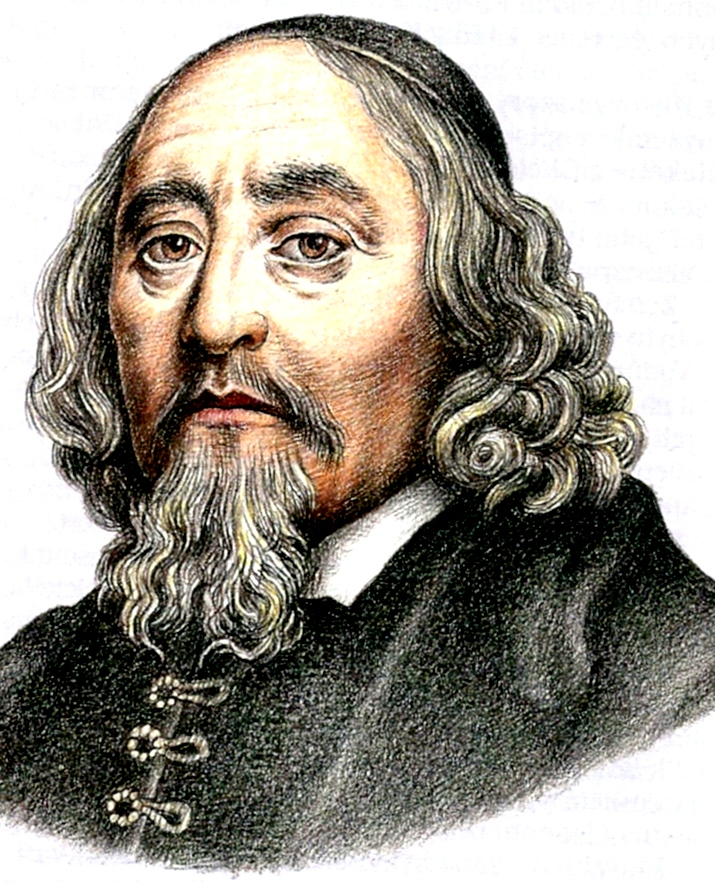 1. Všeobecné údajeNázov vzdelávacieho programu: Škola plná ľudskosti s láskou vedie k múdrosti - 1Názov odboru štúdia: Základná školaStupeň vzdelania, ktorý sa dosiahne absolvovaním školského vzdelávacieho programu alebo jeho ucelenej časti:  primárne vzdelanie – ISCED 1Dĺžka štúdia a vzdelávania: štyri rokyForma štúdia a vzdelávania: dennáVyučovací jazyk: štátny jazyk – slovenskýPredkladateľ vzdelávacieho programu:Názov:     	                              	Základná škola Jána Amosa KomenskéhoAdresa:                                         	Ulica Komenského 752, 022 04 ČadcaIČO:                                              	37812513Riaditeľ školy:                              	Mgr. Simona KlieštikováKoordinátor pre tvorbu iŠkVP:   	PaedDr. Janka BudošováKontakty:                                      	riaditel@zskomcadca.sk       	zastupca@zskomcadca.skWeb stránka:                                 	www.zskomca.edupage.orgZriaďovateľ:                              		Mesto ČadcaAdresa:                                          	Námestie Slobody 30, 022 04 ČadcaKontakty:                                       	041/4302212, 041/4302232Web stránka:			        	www.mestocadca.sk 	Dátum prerokovania v PR:		05. 09. 2022Dátum prerokovania v RŠ:		05. 09. 2022Platnosť dokumentu od:		01. 09. 2022V Čadci, 05. 09. 2022					Mgr. Simona Klieštiková									Riaditeľka ZŠVšeobecná charakteristika školy
 Veľkosť školy
Základná škola Jána Amosa Komenského v Čadci je plnoorganizovaná sídlisková škola. Súčasťou školy je školský klub detí, školská jedáleň a výdajná školská jedáleň, školská knižnica, telocvičňa, vonkajší prírodný a športový areál. Časť priestorov využíva na svoju činnosť CVČ.Základná škola Jána Amosa Komenského v Čadci má na prvom stupni v každom ročníku v priemere 3 triedy. Počet žiakov je stabilný, v súčasnosti sú zmeny v počte žiakov minimálne.Personálne zabezpečenieVýchovno-vzdelávací proces na 1. stupni ZŠ je zabezpečovaný kvalifikovanými pedagógmi s cieľom zabezpečiť čo najvyššiu odbornosť vyučovania. Ich prácu riadi zástupca riaditeľky školy pre primárne vzdelávanie. Všetci pedagogickí zamestnanci sú členmi poradných orgánov riaditeľky školy, ktorými sú pedagogická rada a metodické združenie. Pedagogickí zamestnanci 1. stupňa v niektorých prípadoch ak to dovoľuje vyhláška o odbornej spôsobilosti vyučujú aj v ročníkoch 2. stupňa. Jedná sa najmä o výchovné predmety. Pedagogickí zamestnanci sa vzdelávajú v programoch celoživotného vzdelávania organizovaných najmä MPC a VŠ. Taktiež zvyšujú svoje kariérové pozície. Vykonávajú rôzne špecializované funkcie ako napr. triedni učitelia, vedúci metodického združenia, koordinátor vzdelávania v oblasti IKT, koordinátor informatizácie a pod.Na našej škole pracuje aj školský podporný tím (ŠPT) zložený z 2 školských špeciálnych pedagógov, školského psychológa a výchovného poradcu. Priamo vo vyučovaní pomáhajú žiakov pedagogickí asistenti. Činnosť tímu sa riadi Školským zákonom a Zákonom o pedagogických a odborných zamestnancoch a metodickými usmerneniami VÚDPaPu. Tím veľmi úzko spolupracuje s triednymi a predmetovými učiteľmi, vedením školy, vychovávateľmi, rodičmi, žiakmi a centrami poradenstva a prevencie. Hlavnými oblasťami podpory sú prevencia, výchovné a kariérové poradenstvo, rozvoj inkluzívneho vzdelávania, orientačná diagnostika, intervencia a krízová intervencia, reedukácia a metodická podpora a poradenstvo pedagogickým zamestnancom, rodičom alebo žiakom. Práca a činnosť týchto zamestnancov je riadnou súčasťou výchovno-vzdelávacej činnosti a napĺňania cieľov výchovy a vzdelávania.Škola na podporu výchovno-vzdelávacích potrieb žiakov poskytuje podporu všetkým žiakom a to tak, že zabezpečuje podmienky, organizáciu a realizáciu výchovno-vzdelávacieho procesu spôsobom, ktorý primerane zodpovedá potrebám telesného, psychického a sociálneho vývinu žiakov a zároveň poskytuje špecifickú podporu aj žiakom, ktorí majú špeciálne výchovno-vzdelávacie potreby, ktoré napĺňajú formou školskej integrácie. Tá sa realizuje v podmienkach všeobecnej podpory, kedy učitelia vytvárajú v triedach takú atmosféru spolupráce, slobody a zodpovednosti, podpory a diferencovaného prístupu v hodnotení a metódach, aby žiak napredoval bez ďalších úprav a v rámci Individuálneho vzdelávacieho programu (IVP), ktorý sa realizuje úpravou podmienok, obsahov, foriem, metód a prístupov vo výchove a vzdelávaní nevyhnutných na rozvoj schopností a osobnosti žiaka tak, aby dosiahol primerané vzdelanie a začlenenie do spoločnosti. IVP dopĺňa a upravuje tento školský vzdelávací program. V prípade vzdelávania detí, pre ktoré sa zriaďujú špeciálne školy, ale rodičia trvajú na ich vzdelávaní v bežnej škole, vypracuje škola ŠkVP zohľadňujúci príslušné zdravotné znevýhodnenie. V súčasnosti takýto program nevypracovávame. Organizácia prijímacieho konaniaDo 1. ročníka sú prijímané deti, ktoré dovŕšia k 31. 8. daného roka 6 rokov fyzického veku a dosiahnu školskú spôsobilosť. Zápis do 1. ročníka sa uskutočňuje v prvom aprílovom 
týždni, ktorý predchádza školskému roku, v ktorom má dieťa začať plniť povinnú školskú dochádzku. Prednostne sú prijímané deti, ktoré majú trvalý pobyt v školskom obvode. O prijatí dieťaťa rozhoduje riaditeľ školy do 31. mája, ktorý predchádza školskému roku, v ktorom sa má základné vzdelávanie začať. V prípade voľnej kapacity môžu byť prijaté aj deti z iných školských obvodov alebo iných obcí.  1.4. Materiálno-technické a priestorové podmienkyVzdelávanie na 1. stupni ZŠ sa realizuje v učebňovom pavilóne A. Máme k dispozícii 13 učební, z toho jedna je odborná učebňa na vyučovanie informatickej výchovy. Podľa potreby v jednotlivých ročníkoch sa vyučujú niektoré predmety aj v učebňovom pavilóne B. V primárnom vyučovaní využívame 1 interaktívnu tabuľu a všetky triedy sú vybavené  projektorom s notebookom pripojeným na internet.  Na vyučovanie TSV využívame dve telocvične a školský areál s ihriskami. Žiaci a pedagógovia majú k dispozícii školskú knižnicu postupne dobudovávanú ako informačné centrum školy. Na organizovanie kultúrno – vzdelávacích podujatí využívame veľkú ročníkovú učebňu so stupňovitým sedením s kapacitou 120 miest. Stravovanie žiakov je zabezpečené vo vlastnej školskej jedálni. Počas prestávok majú žiaci k dispozícii školský bufet. Vonkajší areál okrem ihrísk je vhodne využívaný na vyučovanie prírodovedy, telesnej výchovy a ďalších predmetov. V priebehu minulých rokov bola vybudovaná prírodná zóna s ovocným sadom, zatrávnenou časťou a vysadenými lesnými drevinami. Na vyučovanie dopravnej výchovy využívame vlastné dopravné ihrisko. 1.5. Podmienky na zaistenie bezpečnosti a ochrany zdravia pri výchove a vzdelávaníŠkola vytvára podmienky na zaistenie bezpečnosti a ochrany zdravia pri výchove a vzdelávaní. Priestory školy sú architektonicky riešené tak, aby spĺňali požiadavky na bezpečnosť. Všetky priestory sú pod jednou strechou, spojené vnútornými komunikačnými chodbami. Predpísané revízie sú vykonávané v súlade splatnými právnymi predpismi. Žiaci sú vždy na začiatku školského roka poučení o pravidlách bezpečnosti a ochrany zdravia, taktiež pred každým podujatím organizovaným mimo školy sú poučení o pravidlách bezpečnosti. Rodičia žiakov sú informovaní o základných podmienkach účasti detí na podujatiach mimo školy vo forme informovaného súhlasu  zákonného zástupcu žiaka. Na školských podujatiach a v čase prestávok medzi vyučovacími hodinami vykonávajú pedagógovia pedagogický dozor 
na chodbách a v priestoroch kde sa pohybujú žiaci. Zamestnanci ZŠ absolvujú v pravidelných intervaloch školenie z predpisov BOZP a PO.Denný režim vyučovania zabezpečuje žiakom dostatočný priestor na oddych medzi vyučovacími hodinami. V rámci vyučovacích hodín je rešpektovaná hygiena učenia, zdravého prostredia učební a ostatných priestorov podľa platných noriem. Na organizovanie výletov, exkurzií, školy v prírode a plaveckého výcviku má škola vypracovaný interný dokument, ktorý je v súlade s Vyhláškou MŠ SR č. 320/2008 Z. z. v znení neskorších predpisov. 2. VYMEDZENIE VLASTNÝCH CIEĽOV A POSLANIA VÝCHOVY A VZDELÁVANIA2.1. Vízia školy
„Snahou školy je byť moderná škola, ktorá poskytuje také hodnoty, prostredie a podmienky pre výchovu a vzdelávanie, ktorých výsledkom je tvorivý a kriticky mysliaci mladý človek s vedomosťami a schopnosťami pre ďalší úspešný život. Vzájomnou spoluprácou žiakov, rodičov a učiteľov chceme dosiahnuť, aby okrem vzdelanostnej úrovne, žiaci disponovali aj správnym morálnym úsudkom pri prekonávaní životných situácii.“
2.2. Poslanie školy„Škola s etickými hodnotami a postojmi vytvára prostredie, v ktorom žiakom pomáha v súlade so štátnym a školským vzdelávacím programom v nadobúdaní vedomostí, získavaní zručností, schopností a hľadaní svojho potenciálu, čo je základom ďalšieho čo najúspešnejšieho smerovania života mladého človeka.“2.3. Vlastné zameranie:Školský vzdelávací program na našej škole vychádza z nutnosti premeniť memorovacie vyučovanie za aktívne a tvorivé vyučovanie. V súlade so štátnym vzdelávacím programom sa snažíme vychovať zdravo sebavedomého žiaka, ktorý dokáže vyjadriť vlastné názory, zaujať postoj k rôznym otázkam a vie sa zapojiť do života v škole a v spoločnosti.  Máme na zreteli, aby sme dali šancu každému žiakovi rozvíjať sa podľa svojich schopnosti, aby mohli zažiť úspech v škole, v prípade potreby aby sa mohli vzdelávať individuálne alebo rozvíjať svoje nadanie. Škola nastúpila cestu k inkluzívnemu vzdelávaniu otvorením sa pre nové profesie a činnosti, snaží sa budovať inkluzívnu klímu a kultúru. Cesta k inkluzívnemu vzdelávaniu je zameraná na podporu každého žiaka, učiteľa a rodiča, na budovanie vzájomné vzťahu medzi nimi, na formatívne hodnotenie a reflexiu a poskytovanie komplexnej podpory školským podporným tímom.Škola je otvorená vzdelávaniu všetkých žiakov tak, aby zodpovedalo jeho individuálnym potrebám, potrebám triedy ale aj školy. Každé dieťa je vnímané ako jedinečné tak, aby sa necítilo odmietané.  Chceme zabezpečiť ústavný rovný prístup k vzdelávaniu všetkým žiakom, zabezpečiť primeraný rozvoj ich schopností, dosiahnuť primeraný stupeň vzdelania a začlenenia do spoločnosti. Snahou školy je vytvárať kultúrne, športové a spoločenské centrum. Vychádzame z akceptácie pedagogických dokumentov, z požiadaviek rodičov a v nemalej miere aj z motta nášho programu: Láska, múdrosť, ľudskosť. Priority  1. stupňa:kvalitné jazykové vzdelanie: s výučbou anglického jazyka začíname už od 1. ročníka, pretože si uvedomujeme potrebu jazykovej gramotnosti,s jazykovým vzdelávaním súvisí aj vyučovanie slovenského jazyka, preto zvyšujeme časovú dotáciu predmetu Slovenský jazyk a zameriavame sa aj na čitateľskú gramotnosť a detskú literatúru,rozvoj pohybových zručností: viesť žiakov k zdravému životnému štýlu, aj v predmete telesná a športová výchova zvyšujeme    časovú dotáciu o 1 hodinu v každom ročníku 1. stupňa na podporu športových aktivít,rozvoj  informačných a komunikačných zručnosti: viesť žiakov k tomu, aby vedeli komunikovať pomocou elektronických médií, ale aby vedeli, že existujú, ktorým nemôžu úplne dôverovať, rešpektovanie potrieb pre žiakov so špeciálnymi výchovno-vzdelávacími potrebami: vytvárať aj naďalej podmienky pre vzdelávanie žiakov so ŠVVP.2.4. Profil absolventaAbsolvent primárneho vzdelávania má osvojené základy čitateľskej, pisateľskej, matematickej, prírodovednej, kultúrnej a mediálnej gramotnosti, ktoré sa budú postupne rozvíjať v rámci nižšieho stredného stupňa vzdelávania.Na veku primeranej úrovni disponuje nasledujúcimi kľúčovými kompetenciami: pozná a uplatňuje účinné techniky učenia sa, vyjadruje sa súvisle písomnou aj ústnou formou, v materinskom, štátnom jazyku, rozumie najzákladnejším slovným spojeniam v anglickom jazyku a dokáže ich používať, využíva základné matematické myslenie na riešenie praktických problémov v každodenných situáciách, vie používať vybrané informačné a komunikačné technológie pri učení sa, pozná riziká spojené s využívaním internetu a médií,	
 získa základy uplatňovania kritického myslenia pri práci s informáciami,	
 dokáže aplikovať osvojené prírodovedné a spoločenskovedné poznatky vo svojej činnosti, 
   v  starostlivosti o seba a druhých, rozpozná v škole a vo svojom najbližšom okolí určitý problém, premýšľa o jeho príčinách 
  a vie navrhnúť riešenie podľa svojich vedomostí a skúseností,	 váži si seba i druhých, dokáže ústretovo komunikovať a spolupracovať,  správa sa kultúrne, primerane okolnostiam a situáciám,  má vzťah ku kultúrno-historickému dedičstvu, ľudovým tradíciám a umeniu, s ktorými sa 
  stretáva vo svojom živote,  dokáže byť tolerantný, snaží sa pochopiť druhého, pozná a toleruje jeho kultúru, tradície, 
   spôsob života,  uvedomuje si, že má svoje práva a povinnosti, rešpektuje práva iných. K rozvoju kompeten-
  cií prispieva celý vzdelávací obsah, organizačné formy a metódy výučby, podnetné sociálno-
  emočné prostredie školy, rôzne aktivity uskutočňované v škole, ale aj v mimovyučovacej a 
  mimoškolskej činnosti.	
3. Charakteristika iŠkVP3.1. Spôsob a podmienky ukončovania výchovy a vzdelávania a vydávanie dokladu 
             o získanom vzdelaní
Podľa § 16 Zákona č. 245/2008 Z.z. o výchove a vzdelávaní (školský zákon) a o zmene a doplnení niektorých zákonov úspešným absolvovaním posledného ročníka ucelenej časti školského vzdelávacieho programu pre prvý stupeň základnej školy získavajú žiaci primárne vzdelanie. Dokladom o získanom stupni vzdelania je vysvedčenie s doložkou.	
3.2. Vzdelávacie oblasti Vzdelávacie oblasti sú okruhy, do ktorých patrí problematika príbuzných vyučovacích predmetov. Zabezpečujú nadväznosť a previazanosť obsahu jednotlivých vyučovacích predmetov patriacich do konkrétnej oblasti. Umožňujú rozvíjanie medzipredmetových vzťahov.
Jednotlivé vzdelávacie oblasti a konkrétne predmety, ktoré sa v rámci nich vyučujú: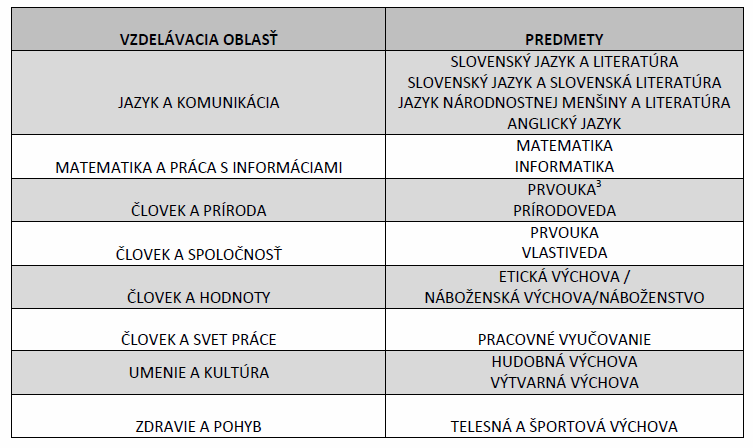 Charakteristika vzdelávacích oblastí je uvedená v ŠVP. 3.3. Prierezové témyV primárnom vzdelávaní majú prierezový charakter nasledujúce témy: - Osobnostný a sociálny rozvoj, - Výchova k manželstvu a rodičovstvu, - Enviromentálna výchova, - Mediálna výchova, - Multikultúrna výchova, - Regionálna výchova a ľudová kultúra, - Dopravná výchova – výchova k bezpečnosti v cestnej premávke,- Ochrana života a zdravia.Realizácia prierezových tém je rozpracovaná v samostatnom dokumente, ktorý tvorí prílohu tohto ŠkVP.
	3.4. Vzdelávacie stratégie Vo vyučovacom procese budeme využívať najmä tieto stratégie:Rozvoj čitateľskej gramotnosti, komunikačných spôsobilostíbesedy, didaktické hry, brainstorming, pojmové mapy,práca s textom, využívanie školskej a mestskej knižnice,získavanie informácií z rôznych informačných zdrojov ( detské časopisy, slovníky, odborná literatúra, internet),motivačný rozhovor, rozprávanie, počúvanie a pozorovanie...Rozvoj matematickej gramotnosti, logického mysleniametódy riešenia problému,situačné metódy,názorno – demonštračné metódy,práca s nástennými tabuľami,grafické znázorňovanie a porovnávanie...Rozvoj individuálnych schopností žiakovmimoškolská činnosť,individuálny prístup,súťaže a olympiády,návrhy a tvorba výrobkov, výtvarných a literárnych prác...Tvorba projektov, prezentácií s využitím IKTpráca s počítačom, literatúrou, pracovnými listami,skupinová práca,rozhovor, diskusia, heuristika,prezentácia projektov...Jazykové vzdelávanie žiakovspolupráca s KERICOM, CVČ, so zahraničnými lektormi,blokové vyučovanie,modelovanie situácií,vlastná tvorba jazykových prejavov,rozhovor a diskusia,skupinová práca...Vytváranie zdravého spôsobu života, aj zamestnancov školy  so starostlivosťou o vlastné zdravie, zdravie ostatných, životné prostrediemliečne, ovocné dni,športovo – pohybové aktivity,branno-pohybová výchova,dni ochrany človeka a prírody,účasť na dňoch športu,dopravná výchova na vlastnom dopravnom ihrisku v areáli školy...Formovať schopnosti žiakov tvorivo riešiť problémy na báze tolerancie, rozvíjanie interpersonálnych vzťahov, empatie a kreativityskupinové vyučovanie,problémové vyučovanie,práca protidrogového koordinátora a výchovného poradcu,besedy, diskusie,individuálne pohovory...Rozvíjať schopnosti žiakov pracovať s modernými technológiamiIKT školenia pre učiteľov,využívanie interaktívnej tabule,video projekcie,tvorba projektov a prezentácií,využívanie výučbových aplikácii, vzdelávacích systémov, interaktívnych vzdelávacích programov...Rozvoj žiakov so ŠVVPtvorba individuálnych vzdelávacích plánov,práca ŠŠP a logopéda, pedagogických asistentov a ich spolupráca s vyučujúcimi...Príprava žiakov na profesiuspolupráca s Úradom práce a CPPPaP,práca výchovného poradcu (individuálne konzultácie so žiakmi a rodičmi),rozvoj manuálnych zručností,prednášky a besedy s náborovými pracovníkmi,účasť na Dňoch voľby povolania a na Veľtrhu vzdelávania...Formovať u žiakov pozitívny vzťah k regiónu, jeho tradíciámregionálna výchova,spolupráca s Domom kultúry, Kysuckým múzeom a Kysuckou galériou,zemepisné a prírodopisné vychádzky (pozorovanie prírodných a hospodárskych pomerov Kysúc, životného prostredia),prírodovedné súťaže,branno-pohybová výchova,vianočné a veľkonočné tvorivé dielne...Rozvíjať spoluprácu s rodičmitriedne a plenárne ZRPŠ,konzultačné dni pre rodičov,organizovanie akcií spoločne s rodičmi žiakov...Zviditeľňovanie školy na verejnostitvorba multifunkčného školského areálu,účasť na rôznych súťažiach, kultúrnych podujatiach,spolupráca s inými organizáciamipropagácia akcií organizovaných školou v médiách a na internete (noviny, stránka školy, facebook)...4. Vnútorný  systém  kontroly  a  hodnoteniaVnútorný systém hodnotenia kvality zameriame na 3 oblasti:1. Hodnotenie žiakov 2. Hodnotenie pedagogických zamestnancov3. Hodnotenie školy 4.1. Hodnotenie vzdelávacích výsledkov a práce žiakov
Cieľom hodnotenia vzdelávacích výsledkov žiakov v škole je poskytnúť žiakovi a jeho rodičom spätnú väzbu o tom, ako žiak zvládol danú problematiku, v čom má nedostatky, kde má rezervy a aké sú jeho pokroky. Súčasťou hodnotenia je tiež povzbudenie do ďalšej práce, návod, ako postupovať pri odstraňovaní nedostatkov. Cieľom je zhodnotiť prepojenie vedomostí so zručnosťami a spôsobilosťami.Pri hodnotení a klasifikácii výsledkov žiakov budeme vychádzať z metodického pokynu č. 22/2011 z 1. mája 2011 na hodnotenie a klasifikáciu žiakov základnej školy. 
Budeme dbať na to, aby sme prostredníctvom hodnotenia nerozdeľovali žiakov na úspešných a neúspešných. Hodnotenie budeme robiť na základe určitých kritérií, prostredníctvom ktorých budeme sledovať vývoj žiaka.Hodnotenia žiakov v jednotlivých predmetoch sú rozpracované v samostatnom dokumente zverejnenom na stránke školy www.zskomca.edupage.org v sekcii Dokumenty.	
4.2. Hodnotenie pedagogických zamestnancov	
Vnútorný systém kontroly v personálnej oblasti predchádza hodnoteniu zamestnancov. Hodnotenie zamestnancov predstavuje racionálne a systematické porovnávanie  požiadaviekjednotlivých pracovných činností a spôsobilostí zamestnancov s tým, či dokážu úspešne vykonávať zverené úlohy.Úlohou vedúceho zamestnanca – vedúceho MZ, PK, zástupkyne riaditeľky školy a riaditeľky školy je posúdenie pracovného výkonu zamestnancov a rozpoznanie ich pozitívnych a nega-tívnych stránok, spolurozhodovanie o spôsobe odmeňovania a motivovania zamestnancov, zlepšovanie vzájomných vzťahov medzi riadiacim zamestnancom a jeho podriadenými spolu-pracovníkmi a zamestnancami v pracovnom tíme navzájom, osobný vzťah zamestnanca k prá-ci, stotožnenie sa zamestnanca s cieľmi školy. Ďalej slúži na vytvorenie predpokladov pre plá-novanie potrieb zamestnancov, identifikovanie potrieb ďalšieho vzdelávania a rozvoja zame-stnancov, napomáhanie plánovaniu a realizácii ich pracovnej kariéry, odhaľovanie pracov-ných rezerv a odhaľovanie ciest ako a kedy zvyšovať výkonnosť.Oblasti hodnotenia učiteľov:- plnenie pracovných povinností a úloh, plnenie cieľov školy, - vedenie pedagogickej agendy, - vedenie a práca so žiakmi (kvantita, kvalita práce, produktivita práce, dosiahnuté výsledky 
   so žiakmi, plnenie termínov)- fungovanie v pracovnom tíme, pracovné a spoločenské správanie (interpersonálne vzťahy, 
  spolupráca, komunikácia, flexibilita, ochota, schopnosť rozhodovať, schopnosť viesť spolu- 
  pracovníkov, spolupráca s rodičmi žiakov)- úsilie učiteľa venované osobnému rozvoju (vzdelávanie, rozvoj vedomostí a zručností, 
  schopností)- podiel učiteľa na tvorbe školských dokumentov, práca na projektoch.Metódy získavania podkladov pre hodnotenie zamestnancov:Pozorovanie (hospitácie)RozhovorVýsledky žiakov, ktorých učiteľ vyučuje (prospech, žiacke súťaže, didaktické testy zadané naraz vo všetkých paralených triedach, úspešnosť prijatia žiakov na vyšší stupeň školy, výsledky Testovania 5 a 9)	Sledovanie pokroku žiakov vo výsledkoch pod vedením učiteľaHodnotenia výsledkov pedagogických zamestnancov v oblasti ďalšieho vzdelávania, tvorby učebných pomôcok, mimoškolskej činnosti a pod.Hodnotenia pedagogických a odborných zamestnancov manažmentom školy.	4.3. Hodnotenie školyCieľom hodnotenia je, aby žiaci a ich rodičia získali dostatočné a hodnoverné informácie o tom, ako zvládajú požiadavky na ne kladené a aby aj verejnosť vedela, ako škola dosahuje ciele, ktoré sú na žiakov kladené v ŠVP. Vlastné hodnotenie školy je zamerané na: Ciele, ktoré si škola stanovila, najmä v koncepčnom zámere rozvoja školy a v školskom vzdelávacom programe,  ich reálnosť a stupeň dôležitosti.Posúdenie ako škola spĺňa ciele, ktoré sú v Štátnom vzdelávacom programe. Oblasti, v ktorých škola dosahuje dobré výsledky a oblasti, v ktorých škola dosahuje slabšie výsledky, vrátane návrhov a opatrení.
Monitorujeme pravidelne:Podmienky na vzdelanieSpokojnosť s vedením školy a učiteľmi Prostredie – klíma školy Priebeh vzdelávania – vyučovací proces- metódy a formy vyučovania Úroveň podpory žiakov so špeciálnymi výchovno-vzdelávacími potrebamiVýsledky vzdelávania Riadenie školy Úroveň výsledkov práce školy  Kritériom pre nás je:Spokojnosť žiakov, rodičov, učiteľovKvalita výsledkovNástroje na zisťovanie úrovne stavu školy sú: Dotazníky pre žiakov a rodičov Dotazníky pre absolventov školy  Analýza úspešnosti žiakov na súťažiach, olympiádach SWOT analýza 5. POŽIADAVKY NA KONTINUÁLNE VZDELÁVANIE 
    PEDAGOGICKÝCH A ODBORNÝCH ZAMESTNANCOVVzdelávanie pedagogických zamestnancov sa uskutočňuje podľa plánu kontinuálneho vzdelávania, ktoré je zamerané na rozvíjanie profesijných kompetencií, tvorivej práce, zavádzaniu nových metód a foriem práce. Podporujeme štúdium podľa potreby školy v predmetoch, ktoré sa učia neodborne. Materiálno-technické vybavenie školy sa neustále zlepšuje, preto je potrebné robiť školenia na získavanie kompetencií ako využívať všetky možností dostupnej techniky na zefektívnenie vyučovacieho procesu. Taktiež sa zdokonaľovať v ponúkaných možnostiach pri online vzdelávaní. Budeme uskutočňovať školenia zamerané na využívanie rôznych IKT vo vyučovacom procese.Učitelia si každoročne vypracujú osobný plán profesionálneho rastu. Plán kontinuálneho vzdelávania je vypracovaný na každý školský rok a tvorí samostatný materiál, ktorý podlieha prerokovaniu a schváleniu v PR, RŠ a zriaďovateľom.Rámcový učebný plánpre 1. – 4 ročník ZŠ J. A. Komenského v Čadciplatný od 1. 9. 2015Podľa tohto RUP sa vzdelávajú žiaci:1. - 4. ročníka 	- v školskom roku 2022/2023Poznámky:1. Rozdelenie tried na skupiny a zriaďovanie skupín sa uskutočňuje v zmysle vyhlášky MŠ SR č. 320/2008 Z. z. o základnej škole v znení vyhlášky MŠVVaŠ SR č. 224/2011 Z. z. podľa podmienok školy. Vo vyučovacích predmetoch vzdelávacej oblasti Človek a príroda sa rozdelenie žiakov odporúča pri tých témach, kde sa vyžaduje nadobúdanie a overovanie praktických zručností žiakov. Na 1. stupni ZŠ sa žiaci delia na skupiny takto:- vyučovanie predmetu náboženská výchova sa uskutočňuje v triedach s takým počtom žiakov, ktorý si zvolili daný predmet. Delenie na skupiny s počtom žiakom maximálne 20 nie je možné zabezpečiť z personálnych dôvodov. Vyučovanie etickej výchovy sa uskutočňuje spájaním žiakov rôznych tried a ročníkov z dôvodu nižšieho počtu prihlásených žiakov na predmet etická výchova.  Ak si žiak vyberie predmet, navštevuje ho bez zmeny počas celého školského roka,-  na vyučovanie predmetu cudzí jazyk vytvárame skupiny s najvyšším počtom žiakov 17,- na vyučovanie predmetov informatika možno triedu rozdeliť na skupiny, ktoré sa napĺňajú 
  do počtu najviac 17 žiakov, - telesná výchova sa v prvom až štvrtom ročníku vyučuje pre chlapcov a dievčatá spoločne. 
  Najvyšší počet žiakov v skupine je 25. Ak počet žiakov v skupine klesne pod 12 žiakov, 
  možno do skupín spájať aj žiakov rozličných ročníkov,- počet skupín a počet žiakov v skupine sa určí spravidla podľa priestorových, personálnych 
  a finančných podmienok školy, podľa charakteru činnosti žiakov, podľa náročnosti predmetu 
  s ohľadom na požiadavky ochrany zdravia a bezpečnosti práce.2. Voliteľné (disponibilné) hodiny škola využíva na 1. stupni ZŠ na posilnenie časovej dotácie stanovenej ŠVP v predmetoch:- slovenský jazyk a literatúra – 2. a 3. ročník- anglický jazyk – 1. a 2. ročník- telesná a športová výchova – 1. – 4. ročník3. Škola môže poskytovať podľa potreby vzdelávanie v rámci primárneho vzdelávania aj v nultom ročníku. Celkový týždenný počet vyučovacích hodín v nultom ročníku je 22 hodín. Učebný plán a učebné osnovy pre nultý ročník vypracuje škola podľa potrieb a rozvojových možností konkrétnej skupiny žiakov, vychádzajúc zo štátnych vzdelávacích programov pre primárne vzdelávanie. 4. Podľa tohto rámcového učebného plánu sa vzdelávajú aj žiaci so zdravotným znevýhodnením, ktorí sú v triede začlenení v rámci školskej inklúzie, a to s uplatnením špecifík jednotlivých zdravotných znevýhodnení zapracovaných v IVP. Vzdelávacia oblasťVyučovací predmetročníkročníkročníkročníkročníkročníkročníkročníkSpoluSpoluVzdelávacia oblasťVyučovací predmet1.1.2.2.3.3.4.4.SpoluSpoluVzdelávacia oblasťVyučovací predmetŠVPŠkVPŠVPŠkVPŠVPŠkVPŠVPŠkVPŠVPŠkVPJazyk a komunikácia Slovenský jazyk a literatúra981717312Jazyk a komunikácia Anglický jazyk113362Matematika a práca s informáciamiMatematika444416Matematika a práca s informáciamiInformatika112Človek a prírodaPrvouka123Človek a prírodaPrírodoveda123Č. a spoločnosťVlastiveda123Č. a hodnotyEtická/náboženská výchova11114Č. a svet prácePracovné vyučovanie112Umenie a kultúraHudobná výchova11114Umenie a kultúraVýtvarná výchova22116Zdravie a pohybTelesná a športová výchova2121212184SpoluSpolu202203232251888SpoluSpolu22222323252526269696